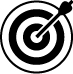 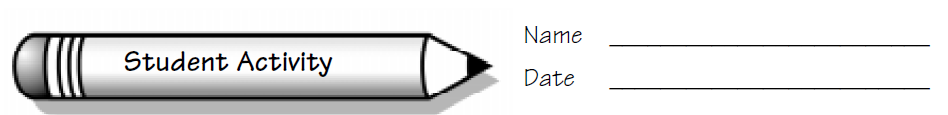 Focus: Create addition patterns.Predictable Patterns with AdditionCollecting and Organizing DataStarting Number                                               Number (addend) ______________                                                      _______________Hundred Chart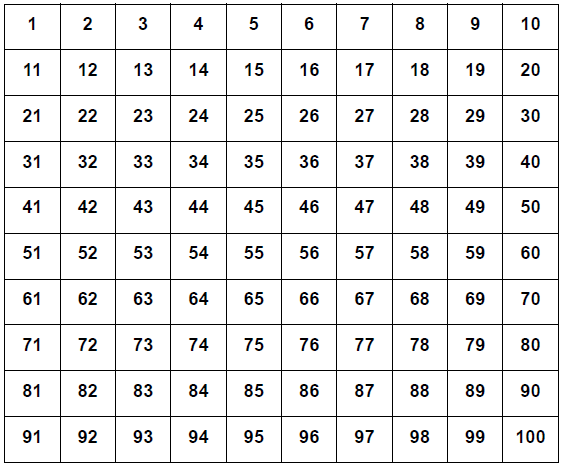 Questions we thought of while we were doing this activity: